	Alabama Outdoor Classroom Program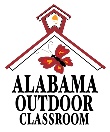 Frog and Toad Habitat Spring Maintenance Checklist    Below are the supplies/tools needed to complete each maintenance task along with an estimated cost, an 
    estimated amount of time needed to accomplish each task, and the frequency each task should be done.Task DescriptionSupplies/Tools NeededEstimated CostEst. Time NeededFrequency   of TaskWEEKLY SPRING MAINTENANCE TIPSWEEKLY SPRING MAINTENANCE TIPSWEEKLY SPRING MAINTENANCE TIPSWEEKLY SPRING MAINTENANCE TIPSWEEKLY SPRING MAINTENANCE TIPSPull weeds, litter and general clean out of the habitat. Hand Shovel and Glovesn/a5-10 minutesOnce per weekKeep the bog watered. Never let the bog soil become completely dry.  Soaker Hose or Garden hosen/a10-30 minutesOnce per weekKeep the pond water level at 8-10” deep. Add water if it gets low. Garden Hosen/a10-30 minutesOnce per weekJANUARYJANUARYJANUARYJANUARYJANUARYClean up from winter. Remove diseased/damaged plants. Contact your local ACES Extension office for advice.Gloves and Prunersn/a30 minutesOnceFEBRUARYFEBRUARYFEBRUARYFEBRUARYFEBRUARYPrune woody shrubs if necessary. Do not prune spring blooming plants which may have buds.Gloves and Prunersn/a1 hourOnceCheck paint/sealer on items such as plant ID signs. Touch up if needed.Paint and/or Sealer$5-101 hourOnce MARCHMARCHMARCHMARCHMARCHDivide and share perennials plants if overgrown.Hand Spade or Small Shoveln/a30 min -  1 hourOnceReplace dead perennials if needed.Hand Spade, Small ShovelPlant costs Vary1 hourOnce Water any new plants for 4-6 weeks to help them be successful.Garden hosen/a20 minTwice per weekAPRILAPRILAPRILAPRILAPRILPrune the spring flowering plants immediately after they finish blooming. The ones not pruned in February.Handheld Prunersn/a1 hourOnceMAYMAYMAYMAYMAYUpdate your Frog and Toad Habitat Plant ID Map if needed. Contact your OC Consultant or Master Gardeners for ID assistance. Your Sensory Garden Plant ID Mapn/aUp to 1 hourOnce